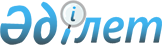 Аң аулау қағидаларын бекіту туралыҚазақстан Республикасы Ауыл шаруашылығы министрінің м.а. 2015 жылғы 27 ақпандағы № 18-03/157 бұйрығы. Қазақстан Республикасының Әділет министрлігінде 2015 жылы 20 мамырда № 11091 тіркелді.       "Жануарлар дүниесін қорғау, өсімін молайту және пайдалану туралы" Қазақстан Республикасының 2004 жылғы 9 шілдедегі Заңының 9-бабы 1-тармағының 57) тармақшасына сәйкес БҰЙЫРАМЫН:       1. Қоса беріліп отырған Аң аулау қағидалары бекітілсін.      2. Қазақстан Республикасы Ауыл шаруашылығы министрлігінің Орман шаруашылығы және жануарлар дүниесі комитеті заңнамада белгіленген тәртіппен мыналарды:      1) Қазақстан Республикасы Әділет министрлігінде осы бұйрықтың мемлекеттік тіркелуін;      2) осы бұйрық Қазақстан Республикасы Әділет министрлігінде мемлекеттік тіркелгеннен кейін күнтізбелік он күн ішінде оның көшірмесін мерзімді баспа басылымдарында және "Әділет" ақпараттық-құқықтық жүйесінде ресми жариялануға жіберілуін;      3) осы бұйрықты Қазақстан Республикасы Ауыл шаруашылығы министрлігінің интернет-ресурсында орналастырылуын қамтамасыз етсін.      3. Осы бұйрық оның алғашқы ресми жарияланған күнінен кейін күнтізбелік он күн өткен соң қолданысқа енгізіледі.       "КЕЛІСІЛГЕН"          Қазақстан Республикасы          Білім және ғылым министрі          ____________ А. Сәрінжіпов         2015 жылғы "___" _________       "КЕЛІСІЛГЕН"          Қазақстан Республикасы          Ішкі істер министрі          ____________ Қ. Қасымов         2015 жылғы 10 сәуір Аң аулау қағидалары 1-тарау. Жалпы ережелер       Ескерту. 1-тараудың тақырыбы жаңа редакцияда – ҚР Премьер-Министрінің орынбасары – ҚР Ауыл шаруашылығы министрінің 02.11.2018 № 446 (алғашқы ресми жарияланған күнінен кейін күнтізбелік он күн өткен соң қолданысқа енгізіледі) бұйрығымен.       1. Осы Аң аулау қағидалары (бұдан әрi – Қағидалар) "Жануарлар дүниесiн қорғау, өсiмiн молайту және пайдалану туралы" Қазақстан Республикасының 2004 жылғы 9 шiлдедегі Заңына (бұдан әрі – Заң) сәйкес әзiрлендi және Қазақстан Республикасының аумағында аң аулау тәртібін және мерзімін белгілейді.      2. Осы Қағидаларда мынадай негізгі ұғымдар пайдаланылады:      1) әуесқойлық (спорттық) аң аулау – спорттық, эстетикалық қажеттiлiктердi қанағаттандыру мақсатында және олжаланған өнiмдi жеке пайдалану үшiн аң аулау объектiсi болып табылатын жануарлар түрлерiн олжалау;      2) кәсiпшiлiк аң аулау - кәсiпкерлiк қызмет мақсатында аң аулау объектiсi болып табылатын жануарлар түрлерiн олжалау;      3) ұлттық аң аулау – аушы жыртқыш құстар мен аңшылық иттердің ұлттық тұқымдарын пайдаланып, әуесқойлық (спорттық) аң аулау объектісі болып табылатын жануарлар түрлерін олжалау.      3. Аң аулау мынадай түрлерге бөлiнедi:      1) кәсiпшiлiк аң аулау;      2) әуесқойлық (спорттық) аң аулау, оның ішінде ұлттық аң аулау.       4. Заңның 33-бабына сәйкес аң аулау құқығына:      1) егер аң аулау атыс қаруын қолданыла отырып жүргізілетін болса, жиырма бір жасқа толған;      2) егер аң аулау осы Қағидаларда рұқсат етілген басқа да аңшылық құралдарының түрлері, аңшылық иттер мен аушы жыртқыш құстар қолданыла отырып жүргізілетін болса, он төрт жасқа толған;       3) "Аңшы, балықшы және қорықшы куәліктерінің нысанын және оларды беру қағидаларын бекіту туралы" Қазақстан Республикасы Премьер-Министрінің орынбасары − Қазақстан Республикасы Ауыл шаруашылығы министрінің 2018 жылғы 2 ақпандағы № 60 бұйрығымен (Нормативтік құқықтық актілерді мемлекеттік тіркеу тізілімінде № 16463 болып тіркелген) бекітілген нысан бойынша аңшы куәлігі (бұдан әрі – аңшы куәлігі) болған;       4) Қазақстан Республикасы Ауыл шаруашылығы министрінің міндетін атқарушының 2014 жылғы 19 желтоқсандағы № 18-04/675 бұйрығымен бекітілген Жануарлар дүниесiн пайдалануға рұқсаттар беру қағидаларына (Нормативтік құқықтық актілерді мемлекеттік тіркеу тізілімінде № 10168 болып тіркелген) 1-қосымшада көзделген нысан бойынша жануарлар дүниесін пайдалануға рұқсат (бұдан әрі - жануарлар дүниесін пайдалануға рұқсат) немесе "Жолдаманың үлгілік нысанын, сондай-ақ оны беру қағидасын бекіту туралы" Қазақстан Республикасы Ауыл шаруашылығы министрінің міндетін атқарушының 2015 жылғы 27 ақпандағы № 18-03/145 бұйрығына (Нормативтік құқықтық актілерді мемлекеттік тіркеу тізілімінде № 10702 болып тіркелген) 1-қосымшада көзделген нысан бойынша аңшылық шаруашылығы субъектісінің жолдамасын алған жағдайрда жеке тұлғалар ие болады.      Шетелдіктер үшін Қазақстан Республикасының аумағында аң аулау құқығы аңшылық шаруашылығы субъектісімен жасасқан аң аулауды ұйымдастыру шарты, жануарлар дүниесін пайдалануға рұқсат, жолдама алу, сондай-ақ ішкі істер органдары аңшылық атыс қаруы мен оның патрондарын Қазақстан Республикасының аумағына әкелуге және Қазақстан Республикасының аумағынан әкетуге берген қорытынды негізінде туындайды.      Ескерту. 4-тармақ жаңа редакцияда – ҚР Экология және табиғи ресурстар министрінің 01.02.2023 № 30 (алғашқы ресми жарияланған күнінен кейін күнтізбелік алпыс күн өткен соң қолданысқа енгізіледі) бұйрығымен.
       5. Аңшылық олжаларын жинау мақсатында жануарлар дүниесінің объектілерін алу кезінде осы Қағидаларға 1-қосымшаға сәйкес нысан бойынша аң аулау хаттамасы және осы Қағидаларға 2-9-қосымшаларға сәйкес нысандар бойынша жануарлар түрлеріне олжалау парақтары толтырылады.      6. Аң аулау кезінде аңшылық алқаптарда тұрмыстық және кәсіпшілік қалдықтарымен, тастанды заттармен ластамау бойынша тазалық сақталады. 2-тарау. Аң аулауды жүргізу тәртібі       Ескерту. 2-тараудың тақырыбы жаңа редакцияда – ҚР Премьер-Министрінің орынбасары – ҚР Ауыл шаруашылығы министрінің 02.11.2018 № 446 (алғашқы ресми жарияланған күнінен кейін күнтізбелік он күн өткен соң қолданысқа енгізіледі) бұйрығымен.      7. Кәсiпшiлiк аң аулау аңшыда мынадай құжаттар:      1) аңшы куәлігі;      2) жануарлар дүниесін пайдалануға берілген рұқсат немесе аңшылық шаруашылығы субъектісінің жолдамасы;      3) аңшылық атыс қаруын қолданып аң аулаған кезде – жеке тұлғаларға азаматтық қару мен оның патрондарын сақтауға, сақтау мен алып жүруге рұқсат;       4) аушы жыртқыш құстармен аң аулаған кезде – Қазақстан Республикасы Ауыл шаруашылығы министрінің міндетін атқарушының 2015 жылғы 27 ақпандағы № 18-03/144 бұйрығымен бекітілген Аңшылықта пайдаланылатын аңшы жыртқыш құстарды есепке алуды жүргізу және тіркеу қағидаларына (Нормативтік құқықтық актілерді мемлекеттік тіркеу тізілімінде № 10651 болып тіркелген) 2-қосымшада көзделген нысан бойынша аңшы жыртқыш құстың паспорты (бұдан әрі – аңшы жыртқыш құстың папорты);      5) аңшылық шаруашылығы субъектісімен жануарлар дүниесін пайдалануға жасалған шарт;       6) осы Қағидаларға 10-қосымшаға сәйкес нысан бойынша ауланған жануарларды есепке алу журналы (кәсіпшілік журналы) болған кезде жүзеге асырылады.      Ұжымдық (топтық) кәсіпшілік аң аулау кезінде аңшылық шаруашылығының субъектісі жануарлар дүниесін пайдалануға берілген рұқсатты пайдалану үшін жауапты адамды тағайындайды.      Ескерту. 7-тармақ жаңа редакцияда – ҚР Премьер-Министрінің орынбасары – ҚР Ауыл шаруашылығы министрінің 02.11.2018 № 446 (алғашқы ресми жарияланған күнінен кейін күнтізбелік он күн өткен соң қолданысқа енгізіледі) бұйрығымен.
      8. Әуесқойлық (спорттық) аң аулау аңшыда мынадай құжаттар:      1) аңшы куәлігі;       2) жануарлар дүниесін пайдалануға берілген рұқсат;       3) аңшылық шаруашылығы субъектісінің жолдамалары;      4) аңшылық атыс қаруын қолданып аң аулаған кезде – азаматтық қару мен оның патрондарын сақтауға, сақтау мен алып жүруге жеке тұлғаларға берілген рұқсат;       5) аушы жыртқыш құстармен аң аулаған кезде – аушы жыртқыш құстың паспорты болған кезде жүзеге асырылады.      Тұяқты жануарлар мен аюды ұжымдық (топтық) әуесқойлық (спорттық) мақсатта аулау кезiнде жануарлар дүниесін пайдалануға рұқсатты пайдалануға жауапты аңшының деректерi оның бет жағына, ал қалған қатысушылардың деректері олардың аңшы куәлiктерiнiң нөмiрлерi көрсетіліп, аңшылық субъектісінің жолдамасында белгіленеді.      9. Аңшылық шаруашылығында ұя салатын үйректердің аталығын, көктемгі аң аулауды жүргізу кезінде жыныстық жағынан өзгеруі анық байқалатын үйректердің аталық түрлерін олжалауды аңшы алдамшы үйрек немесе тұлып болған кезде жүзеге асырады.      Ескерту. 9-тармақ жаңа редакцияда - ҚР Экология, геология және табиғи ресурстар министрінің м.а. 02.04.2021 № 87 (алғашқы ресми жарияланған күнінен кейін күнтізбелік он күн өткен соң қолданысқа енгізіледі) бұйрығымен.
      10. Тұяқты жануарларды, қоңыр аюды олжалау аңшылық шаруашылығының тиісті субъектісі қорықшысының қатысуымен, ал резервтік қордың алқаптарында жануарлар дүниесін қорғау, өсімін молайту және пайдалану жөніндегі мемлекеттік инспектордың қатысуымен жүргізіледі.      Ескерту. 10-тармақ жаңа редакцияда - ҚР Экология, геология және табиғи ресурстар министрінің м.а. 02.04.2021 № 87 (алғашқы ресми жарияланған күнінен кейін күнтізбелік он күн өткен соң қолданысқа енгізіледі) бұйрығымен.
      11. Тұяқты жануарларды, қоңыр аюды, ал көктемгі аң аулауда аталық үйректерді, саңырау құр, құр және жылқышы аталықтарын олжалау туралы белгіні осы Қағидалардың 10-тармағында көрсетілген тұлғалар, жануарлардың басқа түрлерін тікелей атып алғаннан кейін - күн сайын аң аулау аяқталғаннан кейiн не келесі аң аулау орнына ауысқан кезде сол күні қорықшы немесе ол болмаған кезде аңшының өзi жануарлар дүниесін пайдалануға берілген рұқсатында, ал кәсiпшiлiк аң аулау кезiнде – кәсiпшiлiк журналына жасайды.      12. Қасқырларды, шибөрiлердi, қарғаларды, сауысқандарды, үлкен суқұзғын, тағандарды, қаңғыбас иттерді аулау (атып алу) кезінде жануарлар дүниесін пайдалануға берілген рұқсат талап етiлмейдi:      1) жануарлар дүниесін қорғауды жануарлар дүниесiн қорғау, өсімін молайту және пайдалану саласындағы уәкiлеттi орган ведомствосының аумақтық бөлімшелері және оның мамандандырылған ұйымдарының лауазымды адамдары жүзеге асыру кезінде, аңшылық шаруашылығы субъектілерінің қорықшылық қызметінің, сондай-ақ балық шаруашылығы субъектілерінің қорықшылық қызметiмен үлкен суқұзғынды атуды қызметтік қаруды және авиа- автомото-, көлік құралдарын, оның ішінде қарда жүретін техниканы қолдана отырып жүзеге асырған;      2) жануарлардың басқа түрлерiн аулау (авиа-, автомото-, көлік құралдарын, оның ішінде қарда жүретін техниканы қолданбай) аң аулауға берілген жануарлар дүниесін пайдалану рұқсаты қолданылатын аңшылық шаруашылығы субъектісінің аумағында жүргізілген кезде жануарлар дүниесін пайдалануға берілген рұқсат талап етiлмейдi.      Ескерту. 12-тармақ жаңа редакцияда – ҚР Экология және табиғи ресурстар министрінің 02.06.2023 № 177 (алғашқы ресми жарияланған күнінен кейін күнтізбелік он күн өткен соң қолданысқа енгізіледі) бұйрығымен.
      13. Аң аулау:      1) ойық ұңғылы атыс қаруын (құстардан басқа);      2) тегiс ұңғылы, оның ішінде ойық бөлігінің ұзындығы 140 мм аспайтын атыс қаруын;      3) аралас (ойық және тегіс ұңғылы), оның ішінде алмалы-салмалы және жиналмалы ойық ұңғылы атыс қаруын;      4) өзі аулайтын құралдарды (қапқандарды, тұзақтарды, салмақты қысқышты, қаусырманы);      5) аңшылық иттер мен аушы жыртқыш құстарды қолдана отырып, жүргiзiледi.      Ескерту. 13-тармақ жаңа редакцияда – ҚР Премьер-Министрінің орынбасары – ҚР Ауыл шаруашылығы министрінің 02.11.2018 № 446 (алғашқы ресми жарияланған күнінен кейін күнтізбелік он күн өткен соң қолданысқа енгізіледі) бұйрығымен.
      14. Аңшылық иттерді жолдаманың қолданылу аумағынан тыс жерде iздеу және шақыру кезінде аңшы оғы алынған және қапталған аңшылық атыс қарумен болады.      Ескерту. 14-тармақ жаңа редакцияда – ҚР Премьер-Министрінің орынбасары – ҚР Ауыл шаруашылығы министрінің 02.11.2018 № 446 (алғашқы ресми жарияланған күнінен кейін күнтізбелік он күн өткен соң қолданысқа енгізіледі) бұйрығымен.
      15. Жолдаманың қолданылу аймағынан тыс жерде жараланған тұяқты жануарлардың, аю мен қасқырлардың iзiне түсу және оларды жинап алу аңшылық алқаптарында жараланған жануар бар аңшылық шаруашылығы субъектісінің уәкiлеттi тұлғасының келісімiмен жүзеге асырылады.      16. Аң аулау аяқталғаннан кейiн, аң аулау аралығындағы үзiлiстерде, бiр жерден екiншi жерге көшкен кезде, аңшы аңшылық атыс қаруын оғы алынған күйге келтiріледi.      Мылтық қарудың оқ ұясында және оқшантайында оқ болмаған кезде оғы алынып тасталған болып есептеледi.      Ескерту. 16-тармақ жаңа редакцияда – ҚР Премьер-Министрінің орынбасары – ҚР Ауыл шаруашылығы министрінің 02.11.2018 № 446 (алғашқы ресми жарияланған күнінен кейін күнтізбелік он күн өткен соң қолданысқа енгізіледі) бұйрығымен.
      17. Ен салынған (сақина, микрочип салынған) құстарды немесе сүтқоректiлердi олжалау кезiнде олжалаудың күнi мен орны көрсетiлген ақпарат, сақина, микрочип және басқа да белгiлер кейіннен ғылым мен ғылыми-техникалық қызмет саласындағы басшылықты жүзеге асыратын уәкiлеттi мемлекеттік органға беру үшiн аңшылық шаруашылығы субъектісінің уәкiлеттi тұлғасына немесе Ведомствоның аумақтық бөлімшесіне беріледі.       18. Заңның 38-бабының 5-тармағына сәйкес мына жағдайларда:      1) аңшы куәлiгiнсiз;      2) атыс қаруын сақтау мен пайдалану құқығын беретiн iшкi iстер органдары рұқсатынсыз атыс қаруын қолданып;       3) Қазақстан Республикасы Ауыл шаруашылығы министрінің міндетін атқарушының 2015 жылғы 27 ақпандағы № 18-03/144 бұйрығымен бекітілген аңшылықта пайдаланылатын аушы жыртқыш құстарды есепке алуды жүргізу және тіркеу қағидаларында (нормативтік құқықтық актілерді мемлекеттік тіркеу тізілімінде № 10651 болып тіркелген) белгіленген тәртіппен);      4) аң аулау ережелерiнде қолданылуы көзделмеген аулау құралдарын пайдаланып;      5) аңшылық шаруашылығы субъектісімен шарт жасаспай кәсiпшiлiк мақсатта;      6) егер уәкiлеттi орган өзгеше белгiлемесе, аңшылық алқаптардың резервтiк қорында;      7) елдi мекендердiң жерлерiнде, сондай-ақ олармен iргелес аумақтарда аң аулау ережелерiне сәйкес аңшылық атыс қаруын қолдану қауiпсiздiгi қамтамасыз етiлмейтiн қашықтықта;      8) уәкiлеттi органның рұқсатынсыз өнеркәсiп, көлiк, байланыс, қорғаныс жерлерiнде;      9) күйзелiстi және дәрменсiз жағдайдағы жануарларды (дауылдан, су тасқынынан, өрттен бас сауғалағандарды, су тоғандарынан өту кезiнде, көктайғақ кезiнде, аштықтан әлсiрегендердi, жусанды паналаған суда жүзетiн құстарды);      10) қозғалтқышы іске қосылған авиа-, авто-, мотокөлік құралдарын, қарда жүретін техниканы, шағын көлемді кемелерді, түнде көру аспаптарын, лазерлік нысана көрсеткіштерді, жарық беру және дыбыс шығару аспаптарын қолдана отырып, әуесқойлық (спорттық) мақсатта;      11) алкогольден немесе есiрткiден масаң болу немесе өзге түрде улану жағдайларында;      12) егін орағы аяқталғанға дейін ауыл шаруашылығы дақылдары егілген жерлерде;      13) Қазақстан Республикасының заңнамасында белгіленген тәртіппен табиғатты пайдаланудың жекелеген түрлеріне жол берілетін аумақты қоспағанда, ерекше қорғалатын табиғи аумақтарда;      14) өзен құндызына, кәмшатқа, күзенге, ондатраға атыс қаруын қолданып;      15) аңшылық иттердi құтқару үшiн iндердi қазуды қоспағанда, жануарлардың тұрағын бұзып және зақымдап;      16) өзен құндызы тұрғызған бөгетті бұзып;      17) пневматикалық, лақтыратын қаруды қолданып (жануарлар дүниесi объектілерін қозғалтпауға және егуге байланысты ғылыми-зерттеу және профилактикалық жұмыстарды жүргізу үшін садақтар мен арбалеттерді пайдаланудан басқа);      18) сауыт бұзатын, өртегіш немесе жарғыш қуаты, ауыртпалық орталығы ауыстырылған оқтары бар патрондарды қолданып;      19) тегiс ұңғылы аңшылық мылтығына қолдан жасалған ойық жиналмалы (қосалқыларды) ұңғыны қолданып;      20) бос жерлерді, су бетiндегі өсiмдiктердi жағумен, басқа да өсімдiктерді түбiрiмен қопарып және жойып;      21) өздiгiнен атылатын қаруларды, қысқыштарды, қаусырмаларды, қапсырмаларды, кескiштердi қолданып; тұзақтар құрып, аулау орларын қазып; адам байқамайтын айқындаушы белгілерінсіз ірі қақпандарды, шатырларды, бастырмаларды, iлмектердi, найзаларды, құс желiмін орнату жолымен, түтін салып, жылтыр мұзға, қатқыл мұзға, терең қарға және топырағы жабысқақ сортаңға, шабылған қамысқа айдап шығарып, қоңыр аюды, тұяқты жануарларды және құстарды аулау кезiнде қақпанды қолданып, қоршауға алып, тағамен аулап;      22) торларды қолданып; су құю арқылы iннен шығарып (уәкiлеттi органның ведомствосымен келісу бойынша жануарларды интродукциялау, реинтродукциялау, будандастыру немесе еріксіз ұстау үшін оларды аулауды қоспағанда);      23) дала кеміргіштерін құрту кезінде, сондай-ақ жануарлардың құтыру эпизоотиясы және басқа да аурулары болған жағдайларда улы химикаттар және басқа да химиялық препараттар қолдануды қоспағанда, жарғыш құрылғыларды, улы химикаттарды және басқа да химиялық препараттарды қолданып;      24) жануарлар дүниесін пайдалануға арналған рұқсатта немесе жолдамада көрсетілген жануарлар санынан асырып;      25) жануарлар дүниесін пайдалануға арналған рұқсатта немесе жолдамада көрсетілмеген жануарлардың басқа түрлерін;      26) аңшылық шаруашылығы субъектісінің жолдамасынсыз;      27) аулап алу объектісі болып табылатын жануарлар түрлеріне, басқа елдерден әкелінген жыртқыш қыран құстарды пайдалана отырып;      28) еркекүйрекке көктемгі аң аулау кезінде еліктіруші үйрексіз немесе тұлыпсыз;      29) тұяқты жануарларды және қоңыр аюды аулау кезінде қорықшының немесе жануарлар дүниесiн қорғау, өсiмiн молайту және пайдалану жөніндегі мемлекеттік инспектордың еріп жүруінсіз;      30) әуесқойлық (спорттық) мақсатта суырға калибрі бес бүтін оннан алты миллиметрлік бүйірден (сақиналы) тұтандырғыш патронды ойықты қару қолданып;      31) тыныштық сақтау аймақтарында және өсiмiн молайту учаскелерінде аң аулауға тыйым салынады.      Ескерту. 18-тармақ жаңа редакцияда – ҚР Экология, геология және табиғи ресурстар министрінің 01.06.2020 № 127 (алғашқы ресми жарияланған күнінен кейін күнтізбелік он күн өткен соң қолданысқа енгізіледі) бұйрығымен.
       19. Жануарлардың популяцияларын сақтау, олардың өсiмiн молайтуға қолайлы жағдайларды қамтамасыз ету және шаруашылық пайда табу мақсатында Қазақстан Республикасында осы Қағидаларға 11-қосымшаға сәйкес аң аулауды жүргізу мерзiмдерi (бұдан әрі – аң аулауды жүргізу мерзімдері) белгiленедi.      Ведомствоның аумақтық бөлімшелері аң аулауды ашу туралы және оны осы Қағидаларға 11-қосымшада көрсетілген аң аулауды жүргізудің белгіленген мерзімдерінен күнтізбелік 15 күнге дейін неғұрлым ерте немесе неғұрлым кеш мерзімге ауыстыру туралы шешім қабылдайды.      Ескерту. 19-тармақ жаңа редакцияда – ҚР Премьер-Министрінің орынбасары – ҚР Ауыл шаруашылығы министрінің 02.11.2018 № 446 (алғашқы ресми жарияланған күнінен кейін күнтізбелік он күн өткен соң қолданысқа енгізіледі) бұйрығымен.
 Аң аулау хаттамасы 
Hunting protokol       Ескерту. 1-қосымша жаңа редакцияда – ҚР Экология, геология және табиғи ресурстар министрінің 01.06.2020 № 127 (алғашқы ресми жарияланған күнінен кейін күнтізбелік он күн өткен соң қолданысқа енгізіледі) бұйрығымен.      Аңшының тегі мен аты әкесінің аты (бар болған жағдайды) ______________________________       Hunterʼs Name       Мекенжайы _____________________________________________________________________       Address        20__жылғы "___" __________ қауіпсіздік техникасымен және аң аулау ережесімен таныстым        With the hunting rules and safety precautions is acquainted       ________________________________________________________________________________       /Аңшының қолы/        /Hunter’s signature/       Аң аулау өткізілетін орын _________________________________________________________       Hunting area        Аң аулауды өткізу уақыты:        20__жылғы "__"________ бастап        20__жылғы "__"________ дейін______ аң аулау күні       The hunting time: starting from till days of hunting Аң аулаудың нәтижелері/ Results of hunting       Осы аң аулау хаттамасымен келісемін және аңшылық шаруашылығы ұйымына шағымым жоқ        (бар, олар мынадай)/I agree with this hunting protocol and have no claims to the hunting enterprise       (I have, they as follows): ____________________________________________________________      ________________________________________________________________________________      ________________________________________________________________________________      ________________________________________________________________________________      ________________________________________________________________________________       Аңшының аты тегі, әкесінің аты (бар болған жағдайда) _______/_____________/        Hunter        Аң аулау басшысы аты тегі, әкесінің аты (бар болған жағдайда)______/_______/        Hunting manager        Аңшының мүддесін білдіретін тұлғаның аты, тегі, әкесінің аты (бар болған жағдайда)________/_________/        Hunter’s representative body        Аңшылық шаруашылығы субъектісінің басшысының аты, тегі, әкесінің аты (бар болған жағдайда) ___________/____________/        Head of hunting enterprise       Мөрдің орны (жеке кәсіпкерлер болып табылатын тұлғаларды қоспағанда)

 Асканий бұғысының мүйізіне арналған олжалау парағы      Аңшы      _____________________________________________________________________      _____________________________________________________________________      _____________________________________________________(түрі) атып алды      Атып алу күні 20___жылғы "___"_________      Атып алу орны (аңшылық шаруашылығы)__________________________________      Жануардың жасы/салмағы ______________________________________________      Олжаны бағалау      Аң аулау басшысы _________________________________________   ________                          (тегі, аты, әкесінің аты (бар болса))     (қолы)      Мөр орыны      Бағамен келісемін ________________________________________   ________                          (тегі, аты, әкесінің аты (бар болса))      (қолы)      Нысан Құдыр бас сүйегіне арналған олжалау парағы      Аңшы _____________________________________________________________________      _____________________________________________________________________      _____________________________________________________(түрі) атып алды      Атып алу күні 20___жылғы "___"________      Атып алу орыны (аңшылық шаруашылығы) ________________________________      Жануардың жасы/салмағы ______________________________________________      Олжаны бағалау      Аң аулау басшысы _________________________________________   ________                          (тегі, аты, әкесінің аты (бар болса))     (қолы)      Мөр орыны      Бағамен келісемін ________________________________________   ________                          (тегі, аты, әкесінің аты (бар болса))      (қолы)      Нысан Марал мүйізіне арналған олжалау парағы      Аңшы      _____________________________________________________________________      _____________________________________________________(түрі) атып алды      Атып алу күні 20 __жылғы "____"_______      Атып алу орыны (аңшылық шаруашылығы) __________________      Жануардың жасы/салмағы ________________________________      Олжаны бағалау      Аң аулау басшысы _________________________________________   ________                          (тегі, аты, әкесінің аты (бар болса))     (қолы)      Мөр орыны      Бағамен келісемін ________________________________________   ________                          (тегі, аты, әкесінің аты (бар болса))      (қолы)      Нысан Қабанның азу тісіне арналған олжалау парағы      Аңшы      _____________________________________________________________________      _____________________________________________________________________      ____________________________________________________(түрі) атып алды.      Атып алу күні 20___жылғы "____"_______      Атып алу орыны (аңшылық шаруашылығы) ________________________________      Жануардың жасы/салмағы ______________________________________________      Олжаны бағалау      Аң аулау басшысы _________________________________________   ________                          (тегі, аты, әкесінің аты (бар болса))     (қолы)      Мөр орыны      Бағамен келісемін ________________________________________   ________                          (тегі, аты, әкесінің аты (бар болса))      (қолы)      Нысан Сібір елігінің мүйізіне арналған олжалау парағы      Аңшы ________________________________________________________________      _____________________________________________________________________      ____________________________________________________(түрі) атып алды.      Атып алу күні 20___жылғы "____"_______      Атып алу орыны (аңшылық шаруашылығы) ________________________________      Жануардың жасы/салмағы ______________________________________________      Олжаны бағалау      Аң аулау басшысы _________________________________________   ________                          (тегі, аты, әкесінің аты (бар болса))     (қолы)      Мөр орыны      Бағамен келісемін ________________________________________   ________                          (тегі, аты, әкесінің аты (бар болса))      (қолы)      Нысан Бұлан мүйізіне арналған олжалау парағы      Аңшы      _____________________________________________________________________      _____________________________________________________________________      ____________________________________________________(түрі) атып алды.      Атып алу күні 20___жылғы "____"_______________      Атып алу орыны (аңшылық шаруашылығы) ________________________________      Жануардың жасы/салмағы ______________________________________________      Олжаны бағалау      Аң аулау басшысы _________________________________________   ________                          (тегі, аты, әкесінің аты (бар болса))     (қолы)      Мөр орыны      Бағамен келісемін ________________________________________   ________                          (тегі, аты, әкесінің аты (бар болса))     (қолы)      Нысан Сібір тау текесіне арналған олжалау парағы      Аңшы ________________________________________________________________      _____________________________________________________________________      ____________________________________________________(түрі) атып алды.      Атып алу күні 20___жылғы "____"___________________      Атып алу орыны (аңшылық шаруашылығы) ________________________________      Жануардың жасы/салмағы ______________________________________________      Олжаны бағалау      Аң аулау басшысы _________________________________________   ________                          (тегі, аты, әкесінің аты (бар болса))     (қолы)      Мөр орыны      Бағамен келісемін ________________________________________   ________                          (тегі, аты, әкесінің аты (бар болса))     (қолы) Жыртқыш аңдар: қоңыр аю, қасқыр, сілеусінбас сүйектеріне
арналған олжалау парағы      Аңшы      _____________________________________________________________________      _____________________________________________________________________      ____________________________________________________(түрі) атып алды.      Атып алу күні 20___жылғы "____"_________      Атып алу орыны (аңшылық шаруашылығы) ________________________________      Жануардың жасы/салмағы ______________________________________________      Олжаны бағалау      Аң аулау басшысы _________________________________________   ________                          (тегі, аты, әкесінің аты (бар болса))     (қолы)      Мөр орыны      Бағамен келісемін ________________________________________   ________                          (тегі, аты, әкесінің аты (бар болса))     (қолы) Ауланған жануарларды есепке алу журналы      (кәсіпшілік журнал)      _____________________________________________________________________      (жануарлар дүниесін пайдаланушының атауы)      _____________________________________________________________________      (бригадирдің, басқа жауапты тұлғаның тегі, аты, әкесінің аты      (бар болса)) Аң аулауды өткізу мерзiмдерi       Ескерту. 11-қосымша жаңа редакцияда – ҚР Экология, геология және табиғи ресурстар министрінің 27.05.2022 № 188 (алғашқы ресми жарияланған күнінен кейін күнтізбелік он күн өткен соң қолданысқа енгізіледі) бұйрығымен.      Ескертпе:      * – Қазақстан Республикасының Қызыл кітабына енгізілген түрлерден басқа.      ** – солтүстік аймақ: Ақмола, Ақтөбе, Батыс Қазақстан, Қостанай, Павлодар, Солтүстік Қазақстан облыстары, Қарағанды облысының Осакаров, Бұқар жырау, Нұра, Қарқаралы, Абай аудандары, Шығыс Қазақстан облысының Күршім, Көкпекті, Катонқарағай, Жарма, Ұлан, Абай, Зырян, Глубокое, Шемонаиха, Бородулиха, Бесқарағай аудандары, сондай-ақ Семей және Риддер қалаларының әкімшіліктеріне бағынысты жерлер.      *** – оңтүстік аймақ: Алматы, Атырау, Жамбыл, Қызылорда, Маңғыстау, Түркістан облыстары, Қарағанды облысының Жаңаарқа, Шет, Ақтоғай, Ұлытау аудандары, Шығыс Қазақстан облысының Аягөз, Тарбағатай, Зайсан, Үржар аудандары.© 2012. Қазақстан Республикасы Әділет министрлігінің «Қазақстан Республикасының Заңнама және құқықтық ақпарат институты» ШЖҚ РМК      Қазақстан РеспубликасыАуыл шаруашылығы министрініңміндетін атқарушыС. ОмаровҚазақстан Республикасы
Ауыл шаруашылығы министрінің
міндетін атқарушысының
2015 жылғы 27 ақпандағы
№ 18-03/157 бұйрығымен
бекітілгенАң аулау қағидаларына
1-қосымшаНысанКүні/DateАуланған жануар түрі/Animal’s speciesАуланған жануар түрі/Animal’s speciesСаны /QuantityОлжаның сапасы (мүйіздерінің, бас сүйегінің, азу тістерінің мөлшері мен салмағы, терісінің көлемі және басқа)/Quality of trophy (dimensions ahd weight of horns, skull, fangs, size of skin, etc.)ОрысшаIn EnglishАң аулау қағидаларына
2-қосымшаНысанБағалау көрсеткіштеріӨлшеу нәтижелеріСомасыОрташа мөлшеріКоэффициентБалл1. Мүйіздің ұзындығы, сантиметр:оң жақтағысол жақтағы2. 1) Көз үстіндегі алғашқы қосымша бұтақшалардың ұзындығы, сантиметр:оң жақтағысол жақтағы2) Көз үстіндегі екінші қосымша бұтақшалардың саны (әр жағынан бір-бірден, дана)3. Тәж астындағы қосымша бұтақшалардың ұзындығы, сантиметр:оң жақтағысол жақтағы4. Ашаның шеңбері:оң жақтағысол жақтағы5. Көз үстіндегі қосымша бұтақшалардан жоғары тұрған мүйіз шеңбері:оң жақтағысол жақтағы6. Тәжден төмен тұрған мүйіз шеңбері:оң жақтағысол жақтағы7. Мүйіздер алшақтығы8. Мүйіздер салмағы, килограмм9. Қосымша бұтақшалар саны, дана:оң жақтағы мүйіздесол жақтағы мүйізде10. Тәж пішіні қарапайым, 12-16 сантиметрден 6 қосымша бұтақша11. Мүйіздердің түр-түсі ашық12. Түйіршіктілігі мен ізділігі: ізі ірі, түйіршіктілігі орташа13. Қосымша бұтақшалар шеттерінің түр-түсі ақБалдар сомасыАқаулары үшін шегерімАқаулар жоқТүпкілікті бағаcыАң аулау қағидаларына
3-қосымшаБағалау көрсеткіштеріӨлшеу нәтижелеріБалл1. Бас сүйектің ұзындығы, сантиметр2. Бас сүйектің ені, сантиметр 3. Азу тістің ұзындығы, сантиметр оң жақтағысол жақтағыТүпкілікті бағасыАң аулау қағидаларына
4-қосымшаБағалау көрсеткіштеріМүйіздердің ішкі алшақтығыОң жақтағы мүйізСол жақтағы мүйізБалл айырмасы (шегерім)1. Мүйіздер ұзындығы, сантиметр2. Бірінші қосымша бұтақшаның ұзындығы, сантиметр3. Екінші қосымша бұтақшаның ұзындығы, сантиметр4. Үшінші қосымша бұтақшаның ұзындығы, сантиметр5. Төртінші қосымша бұтақшаның ұзындығы, сантиметр6. Бесінші қосымша бұтақшаның ұзындығы, сантиметр7. Бірінші және екінші қосымша бұтақшалар арасындағы мүйіз шеңбері8. Екінші және үшінші қосымша бұтақшалар арасындағы мүйіз шеңбері9. Үшінші және төртінші қосымша бұтақшалар арасындағы мүйіз шеңбері10. Төртінші және бесінші қосымша бұтақшалар арасындағы мүйіз шеңбері11. Мүйіздердің ішкі алшақтығыЖиыныБалл сомасыШегерімТүпкілікті бағасы, баллҚосымша көрсеткіштерОң жақтағы мүйізСол жақтағы мүйізӨлшеу нәтижелері12. Мүйіздер шеттерінің арасындағы қашықтық, сантиметр13. Мүйіздердің ең үлкен алшақтығы, сантиметр14. Қосымша бұтақшалар саны, сантиметр15. Кемістігі бар барлық қосымша бұтақшалардың жалпы ұзындығы, сантиметрАң аулау қағидаларына
5-қосымшаБағалау көрсеткіштеріӨлшеу нәтижелері, смСомасыОрташа мөлшеріКоэффициентБалл1. Төменгі азу тістің ұзындығы сантиметр:оң жақтағысол жақтағы2. Төменгі азу тістің ені, милиметр:оң жақтағысол жақтағы3. Жоғарғы азу тістің шеңбері, сантиметр:оң жақтағысол жақтағыБалл сомасыАқаулары үшін шегерімҮстемеАң аулау қағидаларына
6-қосымшаБағалау көрсеткіштеріӨлшеу нәтижелеріСомасыОрташа мөлшеріКоэффициентБалл1. Мүйіздің ұзындығы:оң жақтағысол жақтағы2. Мүйіздердің алшақтығы3. Бас сүйегімен құрғақ мүйіздердің салмағы, бас сүйекке шегерім, грамм4. Мүйіздер көлемі, сантиметр куб5. Мүйіздердің түр-түсі6. Төмпешіктігі7. Ашалар8. Қосымша бұтақшалардың үшкірлігі Бағалау көрсеткіштеріБалл сомасы: Мүйіздің әдемілігі үшін үстеме қосымша бұтақшалардың ассиметриялылығы үшін шегерімТүпкілікті бағаАң аулау қағидаларына
7-қосымшаБағалау көрсеткіштеріӨлшеу нәтижелеріСомасыОрташа көлемКоэффициентБалл1. Мүйіздің шеңбері, сантиметроң жақтағысол жақтағы2. Мүйіздер алшақтығы, сантиметр3. Күрекшенің ұзындығы, сантиметроң жақтағысол жақтағы4. Күрекшенің еніоң жақтағысол жақтағы5. Барлық қосымша бұтақшалардың жалпы ұзындығы, сантиметр6. Қос мүйіздегі қосымша бұтақшалар саныБалл сомасыМүйіздердің жуандығы мен әдемілігі үшін үстемеҚосымша бұтақшалардың ұзындығындағы айырма үшін және мүйіздердің ассиметриялылығы үшін шегерімТүпкілікті бағасыАң аулау қағидаларына
8-қосымшаБағалау көрсеткіштеріӨлшеу нәтижелеріСомасыОрташа мөлшеріКоэффициентБалл1. Мүйіздің ұзындығы, сантиметроң жақтағысол жақтағы2. Мүйіздің шеңберіоң жақтағысол жақтағы3. Мүйіздердің алшақтығы, сантиметрҮстемелер:мүйіздердің түр-түсі қоңыркедір-бұдырлылығы (сақиналар саны) орташа симметриялылығыТүпкілікті бағасыАң аулау қағидаларына
9-қосымшаНысанБағалау көрсеткіштеріӨлшеу нәтижелеріБалл1. Бас сүйегініңұзындығы, сантиметр2. Бас сүйегінің ені, сантиметрТүпкілікті бағасыАң аулау қағидаларына
10-қосымшаНысанАулаған күніАңшылық шаруашылығының және (немесе) учаскенің атауыПайдаланылған аулау құралдарының түрлері және саныАңшылардың саныАулау көлемі, дарақЖануарлардың түрлеріЖануарлардың түрлеріЖіберу күні, жүк құжаты № автокөлік №Аңшының тегі, аты, әкесінің аты (бар болса)1234566810Аң аулау қағидаларына
11-қосымшаАң аулау қағидаларына
11-қосымшаАң аулау қағидаларына
11-қосымшаАң аулау қағидаларына
11-қосымшаНысанНысанНысанНысанЖануарлар түрлеріАң аулау мерзiмдерiСу тышқан (ондатра)1 қазан – 15 ақпанКәдiмгi тиiн20 қазан – 15 ақпанҚарсақ, түлкi, бұлғын, құну, сарғыш күзен, ақ қалақ, ақкiс, сары күзен, сасық күзен, американ су күзенi, кәмшат (ортаазиялықтан басқасы), сiлеусiн (түркістандықтан басқасы), жанат, қоян (ақ қоян, ор қоян)1 қараша – 15 ақпан (аң аулайтын ит түрлерімен және аушы жыртқыш құстармен қарсақ, түлкі және қоян аулау солтүстiк аймақта** 15 қазаннан бастап аулау)Құм қоян1 қарашадан бастап – 31 қаңтарды қос алғандажанат тектес ит1 қыркүйектен ұйқыға жатқанға дейінЗорман (сары тышқан)ұйқыдан шыққаннан бастап – 30 сәуiрге дейінСуырлар*5 маусымнан бастап ұйқыға жатқанға дейін оңтүстік аймақта***15 маусымнан бастап ұйқыға жатқанға дейін солтүстiк аймақта**Шалшықшылар, жылқышы1 шілдеден бастап 30 қарашаға дейін (аталық жылқышыны көктемгі аулауға 1 наурыз – 30 сәуір кезеңінде 15 күнтізбелік күннен аспайтын мерзімге рұқсат етіледі)Бөдене, кептер, түркептер20 тамыздан бастап 30 қарашаға дейін (аң аулайтын иттермен және аушы жыртқыш құстармен 15 шілдеден бастап ұшып кеткенге дейін бөдене аулау)Маймаққаз, қаз*, қарашақаз, үйрек*, қасқалдақАқмола, Шығыс Қазақстан, Қостанай, Павлодар, Солтүстік Қазақстан облыстары – тамыздың соңғы сенбісінен 30 қарашаға дейінАқтөбе, Алматы, Батыс Қазақстан, Жамбыл, Қарағанды, Қызылорда облыстар қыркүйектің бірінші сенбісінен бастап 15 желтоқсанға дейін.Атырау облысы – 15 қырүйектен 15 желтоқсанға дейін.Маңғыстау, Түркістан облыстары – қыркүйектің екінші сенбісінен – 31 желтоқсанға дейін(аталық үйректерді көктемгі аулауға 1 наурыз – 15 мамыр кезеңінде 15 күнтізбелік күннен аспайтын мерзімге рұқсат етіледі)Шiл (аққұр, тундралық, сұр, далашiлi, сақалдышiл), шілқыркүйектің алғашқы сенбісінен – 30 қарашаға дейінҚұр15 қыркүйектен – 30 қарашаға дейін (аталық құрларға көктемгi аулауға 10 сәуір – 15 мамыр кезеңiнде 15 күнтізбелік күннен аспайтын мерзiмге рұқсат етiледi)Қоңыраю (тянь-шаньаюынан басқа)қыркүйектің алғашқы сенбісінен – 30 қараша аталықтарымен қысыр қалған аналықтарын көктемгi аулауға 15 сәуір – 15 мамыр кезеңiнде 15 күнтізбелік күннен аспайтын мерзiмге рұқсат етiледi. (халықтың денсаулығы мен өміріне қатер төнген, материалдық залал келтірген жағдайда, уәкілетті органның және жерілікті атқарушы органдардың мамандандырылған ұйымдарының аң аулау мерзімдеріне қарамастан қоңыр аюды атуына жол беріледі)Борсық15 қыркүйектен – 31 қарашаға дейінқабан, құдырқыркүйектің алғашқы сенбісінен – 31 желтоқсанСібір елігі, сібір тау ешкісі, марал, аскания бұғысы, бұлан15 шілдеден аталықтарына, 15 қырк.йектен 31 желтоқсанға дейін аналық пен төлдергеСаңырау құр1 қазан – 30 қараша аталықтарын көктемгi аулауға 10 сәуірінен – 15 мамыр кезеңiнде 15 күнтiзбелiк күннен аспайтын мерзiмге рұқсат етіледiГималай ұлары, кекiлiк15 қазан – 31 желтоқсанҚұндыз15 қыркүйектен – 30 қарашаҚырғауыл15 қараша – 31 желтоқсан